Об утверждении муниципальной программы«Развитие транспортной системы Няндомского муниципального округа»Руководствуясь статьёй 16 Федерального закона от 6 октября 2003 года 
№ 131 – ФЗ «Об общих принципах организации местного самоуправления в Российской Федерации»,  пунктом 26 Порядка разработки, реализации и оценки эффективности муниципальных программ Няндомского муниципального округа Архангельской области, утвержденного постановлением администрации Няндомский муниципальный округа Архангельской области от 9 января 2023 года № 1-па, пунктом 3.2 статьи 6 Устава Няндомского муниципального округа Архангельской области, администрация Няндомского муниципального района Архангельской области п о с т а н о в л я е т:	1. Утвердить муниципальную программу «Развитие транспортной системы Няндомского муниципального округа» в соответствии с приложением к данному постановлению.2. Опубликовать настоящее постановление в периодическом печатном издании «Вестник Няндомского района» и разместить на официальном сайте администрации Няндомского муниципального округа Архангельской области.3. Контроль за исполнением данного постановления возложить на отдел экономики администрации Няндомского муниципального округа Архангельской области.	4. Настоящее постановление вступает в силу со дня его официального опубликования.Глава Няндомскогомуниципального округа                                 	         А.В. КононовМуниципальная программа«Развитие транспортной системы Няндомского муниципального округа»ПАСПОРТ муниципальной программы«Развитие транспортной системы Няндомского муниципального округа»1. Основные положения2.Целевые показатели программыРаздел 1. Приоритеты муниципальной политики в сфере реализации муниципальной программы 	Создание условий для предоставления транспортных услуг населению и организация транспортного обслуживания населения в границах муниципального  округа относится, согласно статьи 16 Федерального закона от 06 октября 2003 года  № 131 – ФЗ «Об общих принципах организации местного самоуправления в Российской Федерации», к вопросам местного значения муниципального округа.               Вопрос это крайне важный, так как устойчивое развитие пассажирского транспорта и повышение уровня транспортного обслуживания в настоящее время – это гарантия улучшения условий и уровня жизни населения, обеспечения безопасности граждан.  	В Няндомском муниципальном округе существуют 2 вида транспортного сообщения: железнодорожное и автомобильное.	Регулярные автобусные пассажироперевозки в Няндомском муниципальном округе осуществляют на сегодняшний день три перевозчика: МУП «ШЛИТ» МО «Шалакушское», МАУ «РКЦ ЖКХ», ИП Кампов В.Ю.           На данный момент количество муниципальных маршрутов: городских маршрутов – 3, пригородных маршрутов – 8.		Учитывая низкодисперсный характер сельского расселения и сокращение количества остановок железнодорожного транспорта особенно актуальным остается вопрос транспортной доступности сельских населенных пунктов. 	Маршрутная сеть общественного транспорта города Няндома достаточно развита и позволяет жителям перемещаться по городу с минимумом пересадок.            С целью привлечения перевозчиков, повышения рентабельности пассажироперевозок в Няндомском муниципальном округе введены 6 маршрутов по регулируемым тарифам, заключены Соглашения с Министерством транспорта Архангельской области на организацию транспортного обслуживания населения на пассажирских муниципальных маршрутах автомобильного транспорта.           Учитывая большое социальное значение и безальтернативность пассажирских услуг для населения, в целях повышения надежности и безопасности работы пассажирского транспорта важна своевременная замена подвижного состава.            Пассажирские перевозки в Няндомском муниципальном округе на протяжении последних 10 лет осуществляются автобусами малой вместимости, что не отвечает в полной мере современным требованиям к качеству перевозок. Замена автобусного парка будет проходить поэтапно.           При участии и финансовой поддержке правительства  Архангельской области  была осуществлена закупка трех единиц подвижного состава малого класса, из которых две единицы 
 специально оборудованы для перевозки пассажиров с ограниченными физическими возможностями (в т. ч. на инвалидных колясках). 	 В настоящее время контроль за выполнением утвержденных расписаний движения маршрутов осуществляется с использованием современных спутниковых технологий.           Для совершенствования диспетчерского управления наземным пассажирским транспортом на сегодняшний день актуальными являются следующие направления:       - внедрение и использование навигационно-информационных технологий при эксплуатации региональной системы мониторинга транспортных средств с использованием аппаратуры спутниковой навигации ГЛОНАСС или ГЛОНАСС/GPS на территории Архангельской области, а также иных систем, основанных на геопозиционировании, в целях повышения эффективности управления движением транспортных средств, включая организацию предоставления пользователю доступа к РНИС (Региональный навигационный-информационный центр);       - обеспечение безопасности транспортного процесса и качества пассажирских перевозок (видеонаблюдение в подвижном составе, информационные услуги для пассажиров и пр.).           Программа «Развитие транспортной системы Няндомского муниципального округа» будет способствовать повышению доступности и качества обслуживания населения пассажирским транспортом, развитию транспортной инфраструктуры Няндомского муниципального округа, установлению должного и оперативного контроля за полнотой выполнения рейсов по регулярным маршрутам посредством современных спутниковых систем.Раздел 2. РЕСУРСНОЕ ОБЕСПЕЧЕНИЕмуниципальной программы«Развитие транспортной системы Няндомского муниципального округа»Раздел 3. Мероприятия муниципальной программыПЕРЕЧЕНЬ МЕРОПРИЯТИЙмуниципальной программы «Развитие транспортной системы Няндомского муниципального округа»Сведенияо методике расчета целевых показателей и источниках информации о значенияхцелевых показателей муниципальной программы«Развитие транспортной системы Няндомского муниципального округа»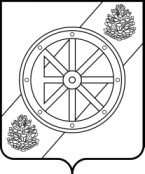 АДМИНИСТРАЦИЯНЯНДОМСКОГО МУНИЦИПАЛЬНОГО ОКРУГААРХАНГЕЛЬСКОЙ ОБЛАСТИП О С Т А Н О В Л Е Н И Еот «22» февраля 2023 г. № 124 -паг. НяндомаПРИЛОЖЕНИЕк постановлению администрации Няндомского муниципального округа Архангельской области»от «22» февраля 2023г. № 124-паОтветственный исполнитель программыОтдел экономики администрации Няндомского муниципального округа (далее-отдел экономики)Соисполнители программыАдминистрация Няндомского муниципального округа Архангельской области (далее- администрация Няндомского муниципального округа)Участники программы - организации (субьекты), определенные на конкурсной основе,-население Няндомского муниципального округаЦель  и задачи программыЦель: Повышение качества транспортного обслуживания населения Няндомского муниципального округа с учетом современных стандартов и требованийЗадачи:- разработка модели управления транспортом общего пользования, направленной на рост уровня сервиса и снижение времени поездки пассажиров в пути;- повышение доступности транспортных услуг для всех групп населенияПериод реализации программыс 01.01.2023 года по 31.12.2028 годаОбьемы и источники финансирования программы Общий объем средств, предусмотренных на реализацию муниципальной программы, - 14280,0 тыс. руб., в том числе:средства областного бюджета – 0,0 тыс. руб.;средства бюджета округа – 14280,0 тыс. руб; средства внебюджетных источников – 0,0 тыс. руб.Мероприятия программы- Участие в конкурсе на предоставление субсидий бюджетам муниципальных районов и городских округов Архангельской области на софинансирование мероприятий по приобретению автобусов для осуществления регулярных пассажирских перевозок;- Участие в конкурсе на предоставление субсидий бюджетам муниципальных районов, муниципальных округов, городских округов, городских поселений и сельских поселений Архангельской области на софинансирование мероприятий по организации перевозок пассажиров и багажа на пассажирских муниципальных маршрутах автомобильного транспорта на 2023-2028 годы;- Приобретение свидетельств об осуществлении перевозок; карт маршрутов регулярных перевозок;- Приобретение и установка указателей автобусного расписания на автобусных остановках;- Укрепление кадрового потенциала автотранспортной отрасли, проведение конкурса профессионального мастерства, посвященного дню автомобилиста.Ожидаемые результаты реализации программы- оптимизирована транспортная сеть; - повышено качество обслуживания населения (внедрены информационные технологии в автомобильном транспорте: АСУ-Т, мобильное приложение, электронное табло), -обновлен парк подвижного состава, в том числе приобретены транспортные средства с улучшенными экологическими характеристиками, -обеспечена доступность транспортных услуг для маломобильных групп населения, - указатели автобусного расписания на автобусных остановочных пунктах поддерживаются в актуальной редакции№ п/пНаименование показателяЕд. изм.Значение целевых показателейЗначение целевых показателейЗначение целевых показателейЗначение целевых показателейЗначение целевых показателейЗначение целевых показателейЗначение целевых показателей№ п/пНаименование показателяЕд. изм.базовый 2022г.2023год2024год2025год2026год2027годзавершающий2028год12345678	910Муниципальная программа «Развитие транспортной системы Няндомского муниципального округа»Муниципальная программа «Развитие транспортной системы Няндомского муниципального округа»Муниципальная программа «Развитие транспортной системы Няндомского муниципального округа»Муниципальная программа «Развитие транспортной системы Няндомского муниципального округа»Муниципальная программа «Развитие транспортной системы Няндомского муниципального округа»Муниципальная программа «Развитие транспортной системы Няндомского муниципального округа»Муниципальная программа «Развитие транспортной системы Няндомского муниципального округа»Муниципальная программа «Развитие транспортной системы Няндомского муниципального округа»Муниципальная программа «Развитие транспортной системы Няндомского муниципального округа»Муниципальная программа «Развитие транспортной системы Няндомского муниципального округа»1Количество граждан, перевезенных автобусным пассажирским транспортомтыс. чел.7007007007007007007002Количество автобусных маршрутовед.11111111111111СтатусНаименование муниципальной программы Источник финансового обеспеченияОбъем финансового обеспечения по годам реализации, тыс. рублейОбъем финансового обеспечения по годам реализации, тыс. рублейОбъем финансового обеспечения по годам реализации, тыс. рублейОбъем финансового обеспечения по годам реализации, тыс. рублейОбъем финансового обеспечения по годам реализации, тыс. рублейОбъем финансового обеспечения по годам реализации, тыс. рублейОбъем финансового обеспечения по годам реализации, тыс. рублейСтатусНаименование муниципальной программы Источник финансового обеспечениявсего2023год2024год2025 год2026год2027 год2028 год12345678910Муниципальная
программаРазвитие транспортной системы Няндомского муниципального округа Всего, в т.ч.:14280,03850,02000,02130,02100,02100,02100,0Муниципальная
программаРазвитие транспортной системы Няндомского муниципального округа областной бюджет0,00,00,00,00,00,00,0Муниципальная
программаРазвитие транспортной системы Няндомского муниципального округа бюджет округа14280,03850,02000,02130,02100,02100,02100,0Муниципальная
программаРазвитие транспортной системы Няндомского муниципального округа внебюджетные средства0,00,00,00,00,00,00,0№п/пНаименование мероприятияОтветственный исполнитель, соисполнительИсточники финансированияОценка расходов,  тыс. рублейОценка расходов,  тыс. рублейОценка расходов,  тыс. рублейОценка расходов,  тыс. рублейОценка расходов,  тыс. рублейОценка расходов,  тыс. рублейОценка расходов,  тыс. рублей№п/пНаименование мероприятияОтветственный исполнитель, соисполнительИсточники финансированияВсего2023 г2024 г2025 г2026 г2027 г2028 г1234567891011Цель программы: Повышение качества транспортного обслуживания населения Няндомского муниципального округа с учетом современных стандартов и требованийЦель программы: Повышение качества транспортного обслуживания населения Няндомского муниципального округа с учетом современных стандартов и требованийЦель программы: Повышение качества транспортного обслуживания населения Няндомского муниципального округа с учетом современных стандартов и требованийЦель программы: Повышение качества транспортного обслуживания населения Няндомского муниципального округа с учетом современных стандартов и требованийЦель программы: Повышение качества транспортного обслуживания населения Няндомского муниципального округа с учетом современных стандартов и требованийЦель программы: Повышение качества транспортного обслуживания населения Няндомского муниципального округа с учетом современных стандартов и требованийЦель программы: Повышение качества транспортного обслуживания населения Няндомского муниципального округа с учетом современных стандартов и требованийЦель программы: Повышение качества транспортного обслуживания населения Няндомского муниципального округа с учетом современных стандартов и требованийЦель программы: Повышение качества транспортного обслуживания населения Няндомского муниципального округа с учетом современных стандартов и требованийЦель программы: Повышение качества транспортного обслуживания населения Няндомского муниципального округа с учетом современных стандартов и требованийЗадача 1 - Повышение доступности транспортных услуг для всех групп населенияЗадача 1 - Повышение доступности транспортных услуг для всех групп населенияЗадача 1 - Повышение доступности транспортных услуг для всех групп населенияЗадача 1 - Повышение доступности транспортных услуг для всех групп населенияЗадача 1 - Повышение доступности транспортных услуг для всех групп населенияЗадача 1 - Повышение доступности транспортных услуг для всех групп населенияЗадача 1 - Повышение доступности транспортных услуг для всех групп населенияЗадача 1 - Повышение доступности транспортных услуг для всех групп населенияЗадача 1 - Повышение доступности транспортных услуг для всех групп населенияЗадача 1 - Повышение доступности транспортных услуг для всех групп населенияЗадача 1 - Повышение доступности транспортных услуг для всех групп населения1.Участие в конкурсе на предоставление субсидий бюджетам муниципальных районов, муниципальных округов, городских округов, городских поселений и сельских поселений Архангельской области на софинансирование мероприятий по организации перевозок пассажиров и багажа на пассажирских муниципальных маршрутах автомобильного транспорта на 2023-2028 годы в рамках государственной программы «Развитие транспортной системы Архангельской области»Отдел экономикиадминистрация Няндомского муниципального округаИтого, в т.ч.13350,03700,01850,01950,01950,01950,01950,01.Участие в конкурсе на предоставление субсидий бюджетам муниципальных районов, муниципальных округов, городских округов, городских поселений и сельских поселений Архангельской области на софинансирование мероприятий по организации перевозок пассажиров и багажа на пассажирских муниципальных маршрутах автомобильного транспорта на 2023-2028 годы в рамках государственной программы «Развитие транспортной системы Архангельской области»Отдел экономикиадминистрация Няндомского муниципального округаобластной бюджет0,00,00,00,00,00,00,01.Участие в конкурсе на предоставление субсидий бюджетам муниципальных районов, муниципальных округов, городских округов, городских поселений и сельских поселений Архангельской области на софинансирование мероприятий по организации перевозок пассажиров и багажа на пассажирских муниципальных маршрутах автомобильного транспорта на 2023-2028 годы в рамках государственной программы «Развитие транспортной системы Архангельской области»Отдел экономикиадминистрация Няндомского муниципального округабюджет округа13350,03700,01850,01950,01950,01950,01950,01.Участие в конкурсе на предоставление субсидий бюджетам муниципальных районов, муниципальных округов, городских округов, городских поселений и сельских поселений Архангельской области на софинансирование мероприятий по организации перевозок пассажиров и багажа на пассажирских муниципальных маршрутах автомобильного транспорта на 2023-2028 годы в рамках государственной программы «Развитие транспортной системы Архангельской области»Отдел экономикиадминистрация Няндомского муниципального округавнебюджетные средства0,00,00,00,00,00,00,0Задача 2 – разработка модели управления транспортом общего пользования, направленной на рост уровня сервиса и снижение времени поездки пассажиров в путиЗадача 2 – разработка модели управления транспортом общего пользования, направленной на рост уровня сервиса и снижение времени поездки пассажиров в путиЗадача 2 – разработка модели управления транспортом общего пользования, направленной на рост уровня сервиса и снижение времени поездки пассажиров в путиЗадача 2 – разработка модели управления транспортом общего пользования, направленной на рост уровня сервиса и снижение времени поездки пассажиров в путиЗадача 2 – разработка модели управления транспортом общего пользования, направленной на рост уровня сервиса и снижение времени поездки пассажиров в путиЗадача 2 – разработка модели управления транспортом общего пользования, направленной на рост уровня сервиса и снижение времени поездки пассажиров в путиЗадача 2 – разработка модели управления транспортом общего пользования, направленной на рост уровня сервиса и снижение времени поездки пассажиров в путиЗадача 2 – разработка модели управления транспортом общего пользования, направленной на рост уровня сервиса и снижение времени поездки пассажиров в путиЗадача 2 – разработка модели управления транспортом общего пользования, направленной на рост уровня сервиса и снижение времени поездки пассажиров в путиЗадача 2 – разработка модели управления транспортом общего пользования, направленной на рост уровня сервиса и снижение времени поездки пассажиров в путиЗадача 2 – разработка модели управления транспортом общего пользования, направленной на рост уровня сервиса и снижение времени поездки пассажиров в пути2.Приобретение свидетельств об осуществлении перевозок; карт маршрутов регулярных перевозокОтдел экономикиИтого, в т.ч.930,0150,0150,0180,0150,0150,0150,02.Приобретение свидетельств об осуществлении перевозок; карт маршрутов регулярных перевозокОтдел экономикибюджет округа30,00,00,030,00,00,00,03.Приобретение и установка указателей автобусного расписания на автобусных остановкахОтдел экономикибюджет округа600,0100,0100,0100,0100,0100,0100,04.Укрепление кадрового потенциала автотранспортной отрасли, проведение конкурса профессионального мастерства, посвященного дню автомобилистаОтдел экономикибюджет округа300,050,050,050,050,050,050,05.Всего по программе:Итого, в т.ч.:14280,03850,02000,02130,02100,02100,02100,05.Всего по программе:областной бюджет0,00,00,00,00,00,00,05.Всего по программе:бюджет округа14280,03850,02000,02130,02100,02100,02100,05.Всего по программе:внебюджетные средства0,00,00,00,00,00,00,0ПРИЛОЖЕНИЕ 1 к муниципальной программе«Развитие транспортной системы в Няндомском муниципальном округе»от «22» февраля 2023г. № 124-паНаименование целевых показателей программы, единица измеренияПорядок расчетаПорядок расчетаИсточник информации1223Задача 1. Разработка модели управления транспортом общего пользования, направленной на рост уровня сервиса и снижение времени поездки пассажиров в путиЗадача 1. Разработка модели управления транспортом общего пользования, направленной на рост уровня сервиса и снижение времени поездки пассажиров в путиЗадача 1. Разработка модели управления транспортом общего пользования, направленной на рост уровня сервиса и снижение времени поездки пассажиров в путиЗадача 1. Разработка модели управления транспортом общего пользования, направленной на рост уровня сервиса и снижение времени поездки пассажиров в путиКоличество автобусных маршрутов, единицобщее количество автобусных пассажирских маршрутов по состоянию, действующих по состоянию на конец отчетного периодаобщее количество автобусных пассажирских маршрутов по состоянию, действующих по состоянию на конец отчетного периодаданные реестра маршрутовЗадача 2. Повышение доступности транспортных услуг для всех групп населенияЗадача 2. Повышение доступности транспортных услуг для всех групп населенияЗадача 2. Повышение доступности транспортных услуг для всех групп населенияЗадача 2. Повышение доступности транспортных услуг для всех групп населенияКоличество граждан, перевезенных автобусным пассажирским транспортом, тыс. чел.Количество граждан, перевезенных автобусным пассажирским транспортом, тыс. чел.общее количество перевезенных автобусным пассажирским транспортом пассажиров за отчетный периодстат. отчет 1- автотранс